penjabaran bahan kajianFakultas (Faculty)				: Ilmu KomputerProgram Studi (Study Program)			: Sistem Informasi		                   		Jenjang (Grade)		:  S1Mata Kuliah (Course)				: Basis Data						SKS (Credit)		:  4 sks	    Semester (Semester) :  2Kode Mata Kuliah (Code)    				: 141242102						Sertifikasi (Certification) :        Ya (Yes)      ✓    Tidak (No) Mata Kuliah Prasyarat (Prerequisite) 		:  	-								Dosen Koordinator (Coordinator)			:   Irman Effendi, S.Kom., M.KomDosen Pengampuh (Lecturer)				:  Kurniawan, S.Kom., M.M., M.Kom, Afriyudi, S.Kom., M.Kom, Iin Seprina, S.Kom., M.Kom	  Tim (Team)         ✔ Mandiri (Personal)Capaian Pembelajaran (Learning Outcomes) 	: Deskripsi Mata Kuliah (Course Description)Bahan Kajian (Main Study Material)Implementasi Pembelajaran Mingguan (Implementation Process of weekly learning time) Pengalaman Belajar Mahasiswa (Student Learning Experiences)	:	Pembelajaran yang dilakukan secara contextual dan discovery, untuk menyelesaikannya dilakukan secara studi kasus (soal latihan) dalam bentuk hardskill dan softskill.	Note :Contextual Learning adalah suatu strategi pembelajaran yang menekankan pada proses keterlibatan mahasiswa secara penuh untuk menemukan materi yang dipelajari dan menghubungkan dengan situasi kehidupan nyata.Discovery Learning adalah proses pencarian pengetahuan yang dilakukan oleh mahasiswa untuk memahami konsep, arti, dan menemukan suatu pemecahan masalah atau fakta. Hardskill : Penyelesaian studi kasus dengan memperhatikan ketepatan pendekatan masalah dan ketepatan perumusan masalah. Softskill : Penyelesaian studi kasus dengan memperhatikan memiliki personal attitude yang baik, strategi komunikasi dan kualitas kerjasama dalam timKriteria dan Rubrik Penilaian (Criteria and Evaluation) Rubrik Penilaian MK Kalkulus Dasar.Rubrik Penilaian Tugas KelompokRENCANA ASSESMENT DAN EVALUASI Pembobotan Asesmen Terhadap CPL dan CPMKDistribusi Pembobotan Asesmen TugasBobot penilaian (Ketentuan Bina Darma)≥ 85	= A≥ 70 s.d < 85	= B≥ 60 s.d < 70	= C≥ 50 s.d < 60	= D< 50      	= EDaftar Pustaka Prof. Ir. H. Bakry Hamid, 2000. Metodologi Penelitian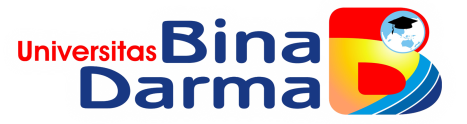 RENCANA PEMBELAJARAN SEMESTER (SEMESTER LESSON PLAN)Nomor Dok: FRM/KUL/01/02 RENCANA PEMBELAJARAN SEMESTER (SEMESTER LESSON PLAN)Nomor Revisi : 03RENCANA PEMBELAJARAN SEMESTER (SEMESTER LESSON PLAN)Tgl. Berlaku : 21 September 2021 RENCANA PEMBELAJARAN SEMESTER (SEMESTER LESSON PLAN)Klausa ISO : 7.5.1 & 7.5.5Disusun oleh (Prepared by)Diperiksa oleh (Checked by)Disetujui oleh (Approved by)Tanggal Validasi (Valid date)Tim Mata Kuliah Basis Data  Suyanto, S.Kom., M.M., M.KomDedy Syamsuar, P.hDCapaian Pembelajaran Lulusan (CPL)(Programme Learning Outcomes)CPL 04CPL 11Memahami dan mampu membuat model data dan model proses organisasi, mendefinisikan solusi dan proses secara teknisMampu merancang arsitektur enterprise, basis data, mengembangkan strategi, dan perencanaan sistem informasi untuk organisasi/ bisnisMemahami dan mampu membuat model data dan model proses organisasi, mendefinisikan solusi dan proses secara teknisMampu merancang arsitektur enterprise, basis data, mengembangkan strategi, dan perencanaan sistem informasi untuk organisasi/ bisnisMemahami dan mampu membuat model data dan model proses organisasi, mendefinisikan solusi dan proses secara teknisMampu merancang arsitektur enterprise, basis data, mengembangkan strategi, dan perencanaan sistem informasi untuk organisasi/ bisnisCapaian Pembelajaran Mata Kuliah (CPMK)(Course Learning Outcomes)CPMK-11Mengetahui dan memahami lingkup basis data, arsitektur basis data, bahasa basis data, memahami pengertian model data relational dan obyek.Mengetahui dan memahami lingkup basis data, arsitektur basis data, bahasa basis data, memahami pengertian model data relational dan obyek.Mengetahui dan memahami lingkup basis data, arsitektur basis data, bahasa basis data, memahami pengertian model data relational dan obyek.Capaian Pembelajaran Mata Kuliah (CPMK)(Course Learning Outcomes)CPMK-28Mampu merancang arsitektur model basis data dan melakukan perencanaan sistem informasi untuk organisasi/ bisnis;Mampu merancang arsitektur model basis data dan melakukan perencanaan sistem informasi untuk organisasi/ bisnis;Mampu merancang arsitektur model basis data dan melakukan perencanaan sistem informasi untuk organisasi/ bisnis;SUB-CPMK-1mahasiswa mampu memahami tentang arsitektur 3 level dalam basis data, memahami bahasa basis data, dan pengertian tentang model datamahasiswa mampu memahami tentang arsitektur 3 level dalam basis data, memahami bahasa basis data, dan pengertian tentang model datamahasiswa mampu memahami tentang arsitektur 3 level dalam basis data, memahami bahasa basis data, dan pengertian tentang model datamahasiswa mampu memahami tentang arsitektur 3 level dalam basis data, memahami bahasa basis data, dan pengertian tentang model dataSUB-CPMK-2mahasiswa memiliki pemahaman tentang DBMSmahasiswa memiliki pemahaman tentang DBMSmahasiswa memiliki pemahaman tentang DBMSmahasiswa memiliki pemahaman tentang DBMSSUB-CPMK-3 mahasiswa memiliki dasar kuat untuk menyelesaikan masalah rancangan model data mahasiswa memiliki dasar kuat untuk menyelesaikan masalah rancangan model data mahasiswa memiliki dasar kuat untuk menyelesaikan masalah rancangan model data mahasiswa memiliki dasar kuat untuk menyelesaikan masalah rancangan model dataSUB-CPMK-4Mahasiswa mampu menulis operasi basis data dengan operasi aljabar relasiMahasiswa mampu menulis operasi basis data dengan operasi aljabar relasiMahasiswa mampu menulis operasi basis data dengan operasi aljabar relasiMahasiswa mampu menulis operasi basis data dengan operasi aljabar relasiSUB-CPMK-5Mahasiswa mampu menulis bahasa kueri untuk melakukan manipulasi data dari basis dataMahasiswa mampu menulis bahasa kueri untuk melakukan manipulasi data dari basis dataMahasiswa mampu menulis bahasa kueri untuk melakukan manipulasi data dari basis dataMahasiswa mampu menulis bahasa kueri untuk melakukan manipulasi data dari basis dataSUB-CPMK-6Mahasiswa mampu menulis dalam bahasa kueri untuk menciptakan tabel dan manipulasi datanyaMahasiswa mampu menulis dalam bahasa kueri untuk menciptakan tabel dan manipulasi datanyaMahasiswa mampu menulis dalam bahasa kueri untuk menciptakan tabel dan manipulasi datanyaMahasiswa mampu menulis dalam bahasa kueri untuk menciptakan tabel dan manipulasi datanyaSUB-CPMK-7Mahasiswa mampu menulis dan memanipulasi data dari basis dataMahasiswa mampu menulis dan memanipulasi data dari basis dataMahasiswa mampu menulis dan memanipulasi data dari basis dataMahasiswa mampu menulis dan memanipulasi data dari basis dataSUB-CPMK-8Mahasiswa dapat memahami konsep rancangan model dataMahasiswa dapat memahami konsep rancangan model dataMahasiswa dapat memahami konsep rancangan model dataMahasiswa dapat memahami konsep rancangan model dataSUB-CPMK-9mahasiswa diharapkan mampu melakukan rancangan basis data dengan studi kasus yang real.mahasiswa diharapkan mampu melakukan rancangan basis data dengan studi kasus yang real.mahasiswa diharapkan mampu melakukan rancangan basis data dengan studi kasus yang real.mahasiswa diharapkan mampu melakukan rancangan basis data dengan studi kasus yang real.SUB-CPMK-10Mahasiswa memahami teori tentang normalisasi dataMahasiswa memahami teori tentang normalisasi dataMahasiswa memahami teori tentang normalisasi dataMahasiswa memahami teori tentang normalisasi dataSUB-CPMK-11Mahasiswa mampu merancang basis data dari studi kasusMahasiswa mampu merancang basis data dari studi kasusMahasiswa mampu merancang basis data dari studi kasusMahasiswa mampu merancang basis data dari studi kasusSUB-CPMK-12Mahasiswa mampu melakukan normalisasi data dengan menggambarkannya dalam model relational dan obyek (ERD)Mahasiswa mampu melakukan normalisasi data dengan menggambarkannya dalam model relational dan obyek (ERD)Mahasiswa mampu melakukan normalisasi data dengan menggambarkannya dalam model relational dan obyek (ERD)Mahasiswa mampu melakukan normalisasi data dengan menggambarkannya dalam model relational dan obyek (ERD)SUB-CPMK-13mahasiswa mampu memahami tentang arsitektur 3 level dalam basis data, memahami bahasa basis data, dan pengertian tentang model datamahasiswa mampu memahami tentang arsitektur 3 level dalam basis data, memahami bahasa basis data, dan pengertian tentang model datamahasiswa mampu memahami tentang arsitektur 3 level dalam basis data, memahami bahasa basis data, dan pengertian tentang model datamahasiswa mampu memahami tentang arsitektur 3 level dalam basis data, memahami bahasa basis data, dan pengertian tentang model dataMatriks Sub-CPMK terhadap CPL dan CPMK SUB-CPMKSUB-CPMKCPL 4CPL 11Matriks Sub-CPMK terhadap CPL dan CPMK SUB-CPMKSUB-CPMKCPMK-11CPMK-28SUB-CPMK-1SUB-CPMK-1SUB-CPMK-2SUB-CPMK-2SUB-CPMK-3SUB-CPMK-3SUB-CPMK-4SUB-CPMK-4SUB-CPMK-5SUB-CPMK-5SUB-CPMK-6SUB-CPMK-6SUB-CPMK-7SUB-CPMK-7SUB-CPMK-8SUB-CPMK-8SUB-CPMK-9SUB-CPMK-9SUB-CPMK-10SUB-CPMK-10SUB-CPMK-11SUB-CPMK-11SUB-CPMK-12SUB-CPMK-12SUB-CPMK-13SUB-CPMK-13Matematika Diskrit adalah cabang bidang matematika yang mengkaji objek-objek dan struktur diskrit. Mengingat cara kerja komputer sifatnya adalah diskrit, maka pemahaman dan penerapan terhadap karakteristik objek dan struktur diskrit dalam permasalahan yang berkaitan dengan pengetahuan informatika sangatlah penting. Matematika Diskret terdiri dari beberapa materi utama yaitu Himpunan, Relasi dan Fungsi, Matriks, Induksi Matematika, Pengantar Analisis Algoritma, Pengantar Teori Bahasa dan Automata, Kombinatorial dan Peluang Diskrit, Graf, Tree dan Aljabar Boolean.Bobot (SKS)Pengantar umum basis dataDesign basis dataSystem file dan basis dataNormalisasiStructure query languageStructure manipulation languageDBMSNormalisasiStudi kasus ERDModel dataMinggu(Week)Sub CPMK(Kemampuan akhir yang direncanakan)(Lesson Learning Outcomes)Bahan Kajian/Materi Pembelajaran(Study Material)Bentuk dan Metode Pembelajaran[Estimasi Waktu](Learning Method)Sumber Belajar(Learning Resource)Penilaian  (Evaluation)Penilaian  (Evaluation)Penilaian  (Evaluation)Penilaian  (Evaluation)Minggu(Week)Sub CPMK(Kemampuan akhir yang direncanakan)(Lesson Learning Outcomes)Bahan Kajian/Materi Pembelajaran(Study Material)Bentuk dan Metode Pembelajaran[Estimasi Waktu](Learning Method)Sumber Belajar(Learning Resource)Indikator(Indicator)Kriteria & bentuk(Criteria)Bobot(%)1-2-3Mahasiswa mampu memahami tentang arsitektur 3 level dalam basis data, memahami bahasa basis data, dan pengertian tentang model data (CPMK-11)Pengantar umum basis dataBentuk Pemebelajaran: Kuliah Tatap Muka di kelas (Luring): 4 x 50” Metode Pembelajaran: Contextual Learning dan discovery learningBelajar Mandiri dan Tugas Terstruktur: 4 x 120”Idem Buku SumberKetepatan dalam memahami penggunaan matematika diskrit dalam kehidupan sehari hari  Bentuk : Diskusi, Tanya Jawab, latihan dan tugas 1 Kriteria :Rubrik1,5 4-5-6Mahasiswa memiliki pemahaman tentang DBMS. (CPMK-11)Design basis dataBentuk Pemebelajaran: Kuliah Tatap Muka di kelas (Luring): 2 x 50” Metode Pembelajaran: Contextual Learning dan discovery learningBelajar Mandiri dan Tugas Terstruktur: 4 x 120”Idem Buku SumberKetepatan dalam menerapkan konsep teori Himpunan dalam bidang Teknologi InformasiBentuk : Diskusi, Tanya Jawab, latihan dan tugas 2 Kriteria :Rubrik1,57-8-9Mahasiswa memiliki dasar kuat untuk menyelesaikan masalah rancangan model data. (CPMK-11)System file dan databaseBentuk Pemebelajaran: Kuliah Tatap Muka di kelas (Luring): 4 x 50” Metode Pembelajaran: Contextual Learning dan discovery learningBelajar Mandiri dan Tugas Terstruktur: 4 x 120”Idem Buku SumberKetepatan dalam menjelaskan konsep Relasi, Fungsi dan Matrik dalam penerapan himpunanBentuk : Diskusi, Tanya Jawab, latihan dan tugas 3 Kriteria :Rubrik1,510Mahasiswa mampu menulis operasi basis data dengan operasi aljabar relasi (CPMK-11)QUISNormalisasiQuis untuk materi pada pertemuan minggu1 s/d 10Bentuk Pemebelajaran: Kuliah Tatap Muka di kelas (Luring): 4 x 50”:Metode Pembelajaran: Contextual Learning dan discovery learningBelajar Mandiri dan Tugas Terstruktur: 4 x 120”Idem Buku SumberKetepatan dalam menjelaskan penerapan Induksi Matematika dalam bidang Teknologi InformasiBentuk : Diskusi, Tanya Jawab, latihan dan Quis Kriteria :Rubrik 1511-12-13Mahasiswa mampu menulis bahasa kueri untuk melakukan manipulasi data dari basis data. (CPMK-11)Structure query languageBentuk Pemebelajaran: Kuliah virtual via zoom atau di elearning UBD (Daring):  4 x 50”Metode Pembelajaran: Contextual Learning dan discovery learningBelajar Mandiri dan Tugas Terstruktur: 4 x 120”Idem Buku SumberKetepatan dalam menjelaskan konsep dasar Analisis Algoritma dalam bidang Teknologi InformasiBentuk : Diskusi, Tanya Jawab, latihan dan tugas 4 Kriteria :Rubrik1,514-15-16Mahasiswa mampu menulis dalam bahasa kueri untuk menciptakan tabel dan manipulasi datanya. (CPMK-11)Meresume Soal QuisStructure query languageBentuk Pemebelajaran: Quis virtual via zoom atau di elearning UBD (Daring):  4 x 50”Metode Pembelajaran: Contextual Learning dan discovery learningBelajar Mandiri dan Tugas Terstruktur: 4 x 120”Idem Buku SumberKetepatan dalam menyelesaikan soal Quis Ketepatan dalam menjelaskan konsep dasar teori Bahasa dan Automata dalam bidang Teknologi Informasi bisnisBentuk : Diskusi, Tanya Jawab, latihan dan tugas 5 Kriteria :Rubrik 1,517-18-19Mahasiswa mampu menulis dan memanipulasi data dari basis data (CPMK-11)Structure manipulation language Bentuk Pemebelajaran: Kuliah Tatap Muka di kelas (Luring): 2 x 50” Metode Pembelajaran: Contextual Learning dan discovery learningBelajar Mandiri dan Tugas Terstruktur: 4x 120”Idem Buku SumberKetepatan dalam menerapkan kombinatori dan peluang diskrit dalam menyelesaikan permasalahan sehari-hariBentuk : Diskusi, Tanya Jawab, latihan dan tugas 6 Kriteria :Rubrik 220Mahasiswa dapat memahami konsep rancangan model data (CPMK-11)UTSDBMSMID untuk materi pada pertemuan minggu11 s/d 20Bentuk Pemebelajaran: Kuliah Tatap Muka di kelas (Luring): 4 x 50” Metode Pembelajaran: Contextual Learningdan discovery learningBelajar Mandiri dan Tugas Terstruktur: 4x 120”Idem Buku SumberKetepatan dalam menerapkan kombinatori dan peluang diskrit dalam menyelesaikan permasalahan sehari-hariBentuk : Ujian Tengah Semester  Kriteria :Rubrik 2521-22-23Mahasiswa diharapkan mampu melakukan rancangan basis data dengan studi kasus yang real.. (CPMK-28)Meresume soal UTSDBMSBentuk Pemebelajaran: Ujian Tengah Semester Tatap Muka di kelas (Luring): 4 x 50”Belajar Mandiri dan Tugas Terstruktur:4 x 120”Idem Buku SumberKetepatan menerapkan induksi dan rekursi dalam teori grafh dan treeBentuk : Diskusi, Tanya Jawab, dan latihan Kriteria :Rubrik24-25Mahasiswa memahami teori tentang normalisasi data (CPMK-28)Normalisasi Dalam DBMSBentuk Pemebelajaran: Kuliah virtual via zoom atau di elearning UBD (Daring):  4 x 50”Metode Pembelajaran: Contextual Learning dan discovery learningBelajar Mandiri dan Tugas Terstruktur: 4 x 120”Idem Buku Sumber Ketepatan menerapkan induksi dan rekursi dalam teori grafh dan treeBentuk : Diskusi, Tanya Jawab, latihan dan tugas 7 Kriteria :Rubrik 226-27-28Mahasiswa mampu merancang basis data dari studi kasus. (CPMK-28)Tugas KelompokStudi KasusBentuk Pemebelajaran: Kuliah virtual via zoom atau di elearning UBD (Daring):  4 x 50”Metode Pembelajaran: Contextual Learning dan discovery learningBelajar Mandiri dan Tugas Terstruktur: 4 x 120”Idem Buku SumberkelompokRubrik Penilaian Tugas KelompokKetepatan dalam menjelaskan Aljabar Boolean dalam bidang Teknologi InformasiBentuk : Presentasi, Diskusi, dan  Tanya Jawab Kriteria Rubrik 1529-30Mahasiswa mampu melakukan normalisasi data dengan menggambarkannya dalam model relational dan obyek (ERD). (CPMK-28)Normalisasi dalam ERDBentuk Pemebelajaran: Kuliah virtual via zoom atau di elearning UBD (Daring):  4 x 50”Metode Pembelajaran: Contextual Learning dan discovery learningBelajar Mandiri dan Tugas Terstruktur: 4 x 120”Idem Buku SumberKetepatan dalam menerjemahkan persamaan Boolean kedalam table kebenaranBentuk : Diskusi, Tanya Jawab, latihan dan tugas 8 Kriteria :Rubrik1,531Mahasiswa mampu memahami tentang arsitektur 3 level dalam basis data, memahami bahasa basis data, dan pengertian tentang model data (CPMK-28)Model dataBentuk Pemebelajaran: Kuliah Tatap Muka di kelas (Luring): 4 x 50” Metode Pembelajaran: Contextual Learning dan discovery learningBelajar Mandiri dan Tugas Terstruktur: 4 x 120”Idem Buku SumberKetepatan dalam menyederhanakan persamaan Boolean dengan bantuan hukum yang berlaku Bentuk : Diskusi, Tanya Jawab, latihan dan tugas 9 Kriteria :Rubrik232Mahasiswa mampu memahami tentang arsitektur 3 level dalam basis data, memahami bahasa basis data, dan pengertian tentang model data (CPMK-28)Model DataUASUntuk materi pada pertemuan minggu 1s/d 31Bentuk Pemebelajaran: Ujian Tatap Muka di kelas (Luring):4 x 50” Idem Buku SumberKetepatan dalam Menyelesaikan soal UAS yang berkaitan Bentuk : Ujian Akhir Semester Kriteria :Rubrik 30CPLCPMKMBKMObservasi (Praktek)Unjuk Kerja (Presentasi)TugasTes Tertulis Tes Tertulis Tes Tertulis Tes Lisan (Tgs Kel)CPLCPMKMBKMObservasi (Praktek)Unjuk Kerja (Presentasi)TugasKuisUTSUASTes Lisan (Tgs Kel)CPL 04CPMK-11CPL 11CPMK-28CPLCPMKTahap PenilaianTeknik PenilaianInstrumenKriteriaBobotCPL 04CPMK-11Perkuliahan Sebelum UTSTugas TertulisRubrikKelengkapan Berkas dan Kelengkapan Jawaban7,5%QuisUjian Tertulis 15%UTSUjian Tertulis25%CPL 11CPMK-28Perkuliahan Setelah UTSTugas TertulisRubrikKelengkapan Berkas dan Kelengkapan Jawaban7,5%Tugas KelompokTes Lisan15%UASUjian Tertulis30%NoKategori / Metode EvaluasiCPMKModel SoalIndikator PenilaianIndikator PenilaianIndikator PenilaianIndikator PenilaianNoKategori / Metode EvaluasiCPMKModel SoalKurangCukupBaikSangat Baik1TugasCPMK11Mampu menyebutkan aristektur basis data dan tujuan pembuatan arsitektur system basis data dan komponen basis dataMampu menyebutkan desain basis data dan bagaimana mendesain basis data dan sebutkan  contoh database dan ada berapa databse Mampu menjelaskan tentang perancangan data dan Langkah Langkah dalam merancang dan menjelaskan tentnag basisdata konseptualMampu menjelaskan tentnag query, fungsi dari query dan proses query serta cara kerja query Mampu menjelaskan tentnag manipulation language dan perintah dalam data manipulation languageMahasiswa tidak  Mampu menyebutkan aristektur basis data dan tujuan pembuatan arsitektur system basis data dan komponen basis dataMahasiswa tidak Mampu menyebutkan desain basis data dan bagaimana mendesain basis data dan sebutkan  contoh database dan ada berapa databse Mahasiswa tidak Mampu menjelaskan tentang perancangan data dan Langkah Langkah dalam merancang dan menjelaskan tentnag basisdata konseptualMahasiswa tidak Mampu menjelaskan tentnag query, fungsi dari query dan proses query serta cara kerja query Mahasiswa tidak Mampu menjelaskan tentnag manipulation language dan perintah dalam data manipulation languageMahasiswa cukup   Mampu menyebutkan aristektur basis data dan tujuan pembuatan arsitektur system basis data dan komponen basis dataMahasiswa cukup  Mampu menyebutkan desain basis data dan bagaimana mendesain basis data dan sebutkan  contoh database dan ada berapa databse  Mahasiswa cukup Mampu menjelaskan tentang perancangan data dan Langkah Langkah dalam merancang dan menjelaskan tentnag basisdata konseptual Mahasiswa cukup Mampu menjelaskan tentnag query, fungsi dari query dan proses query serta cara kerja query  Mahasiswa cukup Mampu menjelaskan tentnag manipulation language dan perintah dalam data manipulation languageMahasiswa dapat Mampu menyebutkan aristektur basis data dan tujuan pembuatan arsitektur system basis data dan komponen basis dataMahasiswa dapat Mampu menyebutkan desain basis data dan bagaimana mendesain basis data dan sebutkan  contoh database dan ada berapa databse Mahasiswa dapat Mampu menjelaskan tentang perancangan data dan Langkah Langkah dalam merancang dan menjelaskan tentnag basisdata konseptualMahasiswa dapat Mampu menjelaskan tentnag query, fungsi dari query dan proses query serta cara kerja query Mahasiswa dapat Mampu menjelaskan tentnag manipulation language dan perintah dalam data manipulation language Mahasiswa dengan sangat baik dapat  Mampu menyebutkan aristektur basis data dan tujuan pembuatan arsitektur system basis data dan komponen basis dataMahasiswa dengan sangat baik dapat  Mampu menyebutkan desain basis data dan bagaimana mendesain basis data dan sebutkan  contoh database dan ada berapa databse Mahasiswa dengan sangat baik dapat  Mampu menjelaskan tentang perancangan data dan Langkah Langkah dalam merancang dan menjelaskan tentnag basisdata konseptualMahasiswa dengan sangat baik dapat  Mampu menjelaskan tentnag query, fungsi dari query dan proses query serta cara kerja query Mahasiswa dengan sangat baik dapat  Mampu menjelaskan tentnag manipulation language dan perintah dalam data manipulation languageCPMK28Mampu menjelaskan tentang normalisasi data dan tahapan dalam normalisasi data, serta menjelaskan fungsi dalam database dan database seperti apa yang bisa dinormalisai Mampu menyebutkan proses normalisasi dan Langkah pertama yang dilakukan dalam normalisasi serta mengapa membuat ERD sebelum query database itu sangat penting dan menyebutkan ap aitu insertion anomalies Mampu menjelaskan tentang 3 level arsitekture basis data, dan menjelaskan abstraksi data 3 level.Mahasiswa tidak mampu menjelaskan tentang normalisasi data dan tahapan dalam normalisasi data, serta menjelaskan fungsi dalam database dan database seperti apa yang bisa dinormalisai Mahasiswa tidak Mampu menyebutkan proses normalisasi dan Langkah pertama yang dilakukan dalam normalisasi serta mengapa membuat ERD sebelum query database itu sangat penting dan menyebutkan ap aitu insertion anomalies Mahasiswa tidak Mampu menjelaskan tentang 3 level arsitekture basis data, dan menjelaskan abstraksi data 3 level.Mahasiswa cukup Mampu menjelaskan tentang normalisasi data dan tahapan dalam normalisasi data, serta menjelaskan fungsi dalam database dan database seperti apa yang bisa dinormalisai Mahasiswa cukup Mampu menyebutkan proses normalisasi dan Langkah pertama yang dilakukan dalam normalisasi serta mengapa membuat ERD sebelum query database itu sangat penting dan menyebutkan ap aitu insertion anomalies Mahasiswa cukup Mampu menjelaskan tentang 3 level arsitekture basis data, dan menjelaskan abstraksi data 3 level.Mahasiswa dapat Mampu menjelaskan tentang normalisasi data dan tahapan dalam normalisasi data, serta menjelaskan fungsi dalam database dan database seperti apa yang bisa dinormalisai Mahasiswa dapat Mampu Mampu menyebutkan proses normalisasi dan Langkah pertama yang dilakukan dalam normalisasi serta mengapa membuat ERD sebelum query database itu sangat penting dan menyebutkan ap aitu insertion anomalies Mahasiswa dapat Mampu Mampu menjelaskan tentang 3 level arsitekture basis data, dan menjelaskan abstraksi data 3 level.Mahasiswa dengan sangat baik dapat  Mampu menjelaskan tentang normalisasi data dan tahapan dalam normalisasi data, serta menjelaskan fungsi dalam database dan database seperti apa yang bisa dinormalisai Mahasiswa dengan sangat baik dapat  Mampu menyebutkan proses normalisasi dan Langkah pertama yang dilakukan dalam normalisasi serta mengapa membuat ERD sebelum query database itu sangat penting dan menyebutkan ap aitu insertion anomalies Mahasiswa dengan sangat baik dapat  Mampu menjelaskan tentang 3 level arsitekture basis data, dan menjelaskan abstraksi data 3 level.2QuizCPMK11Mampu menyelesaikan soal yang berkaitan dengan materi pengantar umum basis data, design basis data, system file dan database, normalisasi Mahasiswa tidak mampu menyelesaikan soal yang berkaitan dengan materi pengantar umum basis data, design basis data, system file dan database, normalisasiMahasiswa cukup mampu menyelesaikan soal yang berkaitan dengan materi pengantar umum basis data, design basis data, system file dan database, normalisasiMahasiswa dapat menyelesaikan menyelesaikan soal yang berkaitan dengan materi pengantar umum basis data, design basis data, system file dan database, normalisasiMahasiswa dapat dengan sangat baik menyelesaikan menyelesaikan soal yang berkaitan dengan materi pengantar umum basis data, design basis data, system file dan database, normalisasi3UTSCPMK09Mampu menyelesaikan soal SQL, DML, DBMSMahasiswa tidak mampu menyelesaikan soal Mahasiswa cukup mampu menyelesaikan soal Mahasiswa dapat menyelesaikan soal tentang Mahasiswa dapat dengan sangat baik menyelesaikan soal 4Tugas KelompokCPMK15Mampu memjelaskan dan merancang model data sesuai dengan langkah langkah pemodelan data Rubrik Penilaian Tugas KelompokRubrik Penilaian Tugas KelompokRubrik Penilaian Tugas KelompokRubrik Penilaian Tugas Kelompok5UASCPMK15Mampu menyelesaikan secara cepat soal pengantar umum basis data, design basis data, system file dan database, normalisasi, SQL, DML, DBMSMahasiswa tidak mampu menyelesaikan secara cepat soal pengantar umum basis data, design basis data, system file dan database, normalisasi, SQL, DML, DBMSMahasiswa cukup mampu menyelesaikan secara cepat soal pengantar umum basis data, design basis data, system file dan database, normalisasi, SQL, DML, DBMSMahasiswa dapat menyelesaikan secara cepat soal pengantar umum basis data, design basis data, system file dan database, normalisasi, SQL, DML, DBMSMahasiswa dapat dengan sangat baik menyelesaikan secara cepat soal pengantar umum basis data, design basis data, system file dan database, normalisasi, SQL, DML, DBMSAspekSangat KurangKurangCukupBaikSangat BaikAspek<4041-6061-7576-85>86Presentasi Presentasi Presentasi Presentasi Presentasi Presentasi Presentasi Gaya PresentasiPembicara cemas dan tidak nyaman, dan membaca berbagai catatan daripada berbicara.Pendengar sering diabaikan.Tidak terjadi kontak mata karena pembicara lebih banyak melihat ke papan tulis atau layar.Berpatokan pada catatan, tidak ada ide yang dikembangkan di luar catatan, suara monoton.Secara umum pembicara tenang, tetapi dengan nada yang datar dan cukup sering bergantung pada catatan.Kadang kala kontak mata dengan pendengar diabaikan.Pembicara tenang dan menggunakan intonasi yang tepat, berbicara tanpa bergantung pada catatan, dan berinteraksi secara intensif dengan pendengar.Pembicara selalu kontak mata dengan pendengar.Berbicara dengan semangat, menularkan semangat dan antusiasme pada pendengar.Isi PresentasiIsi menyesatkan pendengar.Isi yang disampaikan terlalu umum sehingga tidak menambah wawas bagipendengar.Isi disampaikan dengan akurat tapi tidak lengkap.Isi disampaikan dengan akurat dan lengkap, sehingga pendengar mendapatwawasan baru.Isi disampaikan dengan sangat akurat dan lengkap, sehingga dapat menggugahpendengar untukmengembangkan pikiran.Laporan Laporan Laporan Laporan Laporan Laporan Laporan Komponen yang harus ada:Modul dan Rancangan model dataMenuliskan sebagian komponen yang diminta dan banyak yang kurang tepat.Menuliskan sebagian komponen yang diminta tapi sebagian kurang benar.Menuliskan semua komponen yang diminta tapi banyak yang kurang tepat.Menuliskan semua komponen yang diminta tapi sebagian kurang benar.Menuliskan semua komponen yang diminta dengan baik dan benar.Total Minggu KeSUB-CPMK-ASESMENBOBOT1-2-3SUBCPMK 1Tugas 1 : Menyebutkan dan menjelaskan tentnag arsitektur basisdata dan tujuan serta komponen dalam basis data 1,5 %4-5-6SUBCPMK 2Tugas 2 : Menjelaskan apa yang dimaksud desain basisdata dan contohnya 1,5 %4-5-6SUBCPMK 2Quis 12,5 %7-8-9SUBCPMK 3 Tugas 3 : menejelaskan dan memberikan contoh peracangan basis data konseptual1,5 %7-8-9SUBCPMK 3 Quis 22,5 %7-8-9SUBCPMK 3 Quis 35 %10SUBCPMK 1, SUBCPMK 2, SUBCPMK 3 dan SUBCPMK 4QUIS5 %11-12-13SUBCPMK 5Tugas 4:  menejelaskan tentang pengeertian, fungsi dan proses dari query  1,5 %11-12-13SUBCPMK 5UTS 15 %14-15-16SUBCPMK 6Tugas 5: Menjelaskan cara kerja query 1,5 %17-18-19SUBCPMK 7Tugas 6: Menjelaskan tentnag DML2 %UTS 25 %20Evaluasi Tengah Semester : Evaluasi CPMK 13 : SUB-CPMK 1,2,3,4,5,6UTS10 %24-25SUBCPMK 10Tugas 7: menjelaskan normalisasi itu seperti apa  2 %24-25SUBCPMK 10UAS5 %26-27-28SUBCPMK 11Tugas Kelompok  :5 %29-30SUBCPMK 12Tugas 8 : Menjelaskan tentang Langkah – Langkah normalisasi dan perancangan database setalah penormalisasian1,5 %31SUBCPMK 13Tugas 9 : Menjelaskan tentang 3 level arsitektur2 %CPMK 25 : SUB-CPMK-7,SUB-CPMK-8, SUB-CPMK-9, SUB-CPMK-10, SUBCPMK 11,SUBCPMK 12, SUBCPMK 13 UAS15 %32Evaluasi Akhir Semester :SUBCPMK 1 S.D SUBCPMK 13 UAS7,5 %1-32Evaluasi CPMK 11 dan CPMK 28 .Total Bobot CPMKTotal Bobot CPMKTotal Bobot CPMK100%Total Bobot CPLTotal Bobot CPLTotal Bobot CPL100%CPLCPMKMBKMObservasi (Praktek)Unjuk Kerja (Presentasi)TugasTes TertulisTes TertulisTes TertulisTes Lisan(Tes Kelompok)TotalCPLCPMKMBKMObservasi (Praktek)Unjuk Kerja (Presentasi)TugasKuisUTSUASTes Lisan(Tes Kelompok)TotalCPL 04CPMK-119,5152549,5CPL 11CPMK-285,5301550,5Jumlah Total MK Basis Data :Jumlah Total MK Basis Data :Jumlah Total MK Basis Data :Jumlah Total MK Basis Data :Jumlah Total MK Basis Data :Jumlah Total MK Basis Data :Jumlah Total MK Basis Data :Jumlah Total MK Basis Data :Jumlah Total MK Basis Data :Jumlah Total MK Basis Data :100No.Bentuk  AsesmenCPL 04CPL 11TotalNo.Bentuk  AsesmenCPMK 11CPMK 228Total1Tugas 11,5 %1,5 %2Tugas 21,5 %1,5 %3Tugas 31,5 %1,5 %4Tugas 41,5 %1,5 %5Tugas 51,5 %1,5 %6Tugas 62 %2 %7Tugas 72 %2 %8Tugas 81,5 %1,5 %9Tugas 92 %2 %10Tugas Kelompok  15 %15 %Total Bobot TugasTotal Bobot Tugas9,5 %20,5 %30 %